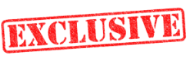 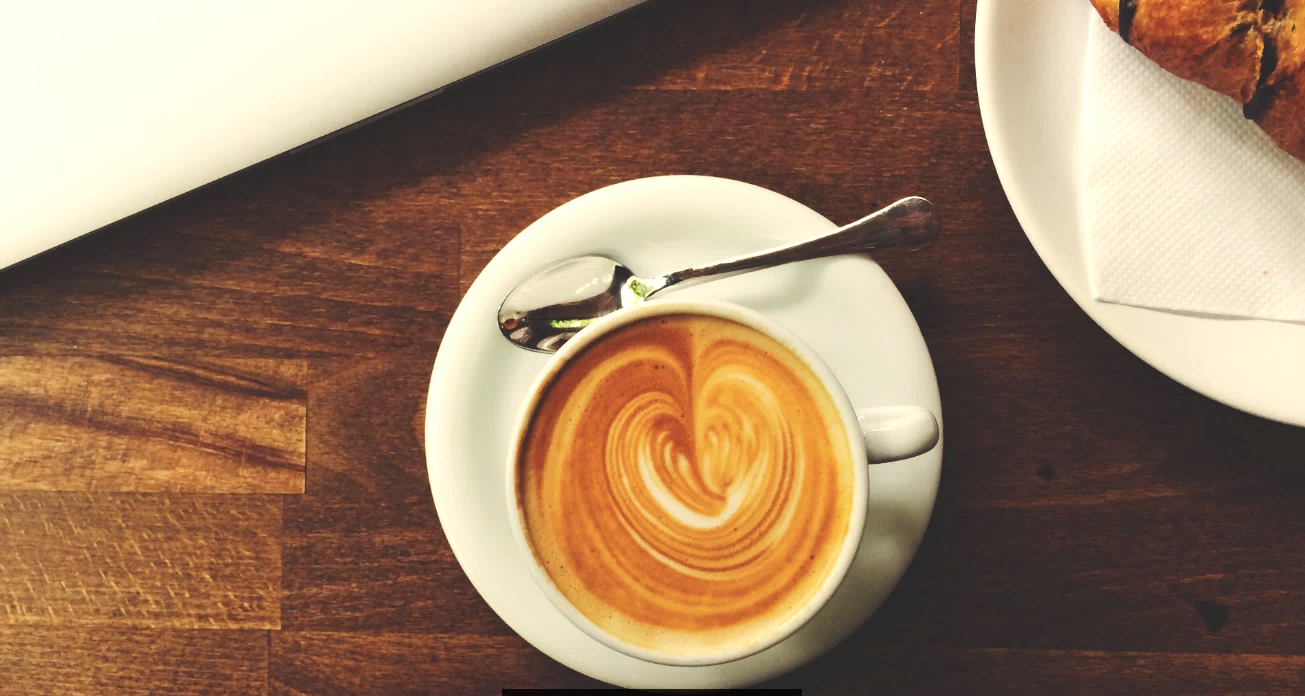 產業分析＝關鍵技能ｘ職場人脈產業顧問學院特別為學員規劃系列跨領域聯誼茶會，邀請MIC資深產業顧問與產業先進，共同與您交流知性的對談。今年第二場聯誼茶會邀請MIC資深產業顧問陳子昂分享兩岸最新的AI科技與產業趨勢，為您剖析國際競局態勢；特別邀請臺灣IBM公司協理秦素霞，分享認知運算應用趨勢以及對未來的影響。成功來自於 85% 的人脈關係，15% 的專業知識。   ~戴爾·卡內基（Dale Carnegie）【時間】 106年9月29日 （五）13:30-16:30【地點】資策會MIC Salon   台北市敦化南路二段216號23樓 (近基隆路)【學友】本活動為學員邀請制，凡已經報名參加【產業分析的關鍵技能】任何一堂課程（學程、達人班、單堂）的學員皆可獲邀參加。時間專題講座主講者13:00-13:30開放入場13:30-14:20智慧浪潮下前瞻中國大陸產業趨勢陳子昂/資策會MIC資深產業顧問14:20-15:10認知運算應用趨勢前瞻秦素霞/台灣IBM政府和政策事務部協理15:10-15:30茶敘交流15:50-16:30交流座談Q&A引言人：萬岳憲/資策會MIC總監與談人：陳子昂/資策會MIC資深產業顧問秦素霞/台灣IBM政府和政策事務部協理